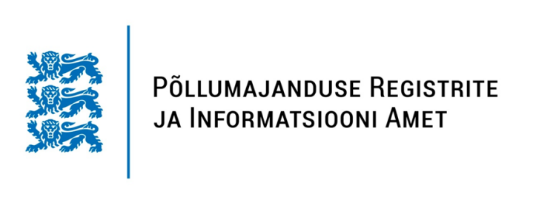 Mesilaspere toetus 2019Mesilaspere toetuse (edaspidi TARU) eesmärk on aidata kaasa bioloogilise mitmekesisuse säilimisele ja põllumajanduskultuuride saagikusele. Toetus hüvitab osaliselt mesilaspere pidamisega seotud kulusid (näiteks talvesööda kulud ja ebasoodsate ilmastikutingimustega kaasnevad talvekahjude kulud) ning aitab kaasa ka põllumajandusloomade registris mesilasperede registreerimisele ja seega andmete ajakohasusele registris.Meetme eelarve 2019. aastal esitatud taotluste rahastamiseks on 600 000 €. Toetust makstakse riigieelarves ettenähtud vahenditest.Toetuse taotlemise tingimusedToetust saab taotleda loomapidaja (füüsiline või  juriidiline isik), kes peab mesilasi. Taotleja peab olema kantud põllumajandustoetuste ja põllumassiivide registrisse ning olema registreeritud loomapidajana. Kliendiks ja loomapidajaks saab end registreerida e-PRIA iseteeninduskeskkonna (uus e-PRIA) kaudu. Lingi ja juhendid e-PRIAsse sisenemiseks leiate PRIA kodulehelt http://www.pria.ee/et/ePRIA.Taotluse saab esitada vaid e-PRIA iseteeninduskeskkonnas.TARU toetust makstakse mesilaspere pidajale, kellel on vähemalt üks mesilaspere.Toetust antakse mesilaspere pidajale mesilaspere kohta, keda ta põllumajandusloomade registri andmete kohaselt 1. mai 2019 seisuga pidas ning kelle pidamisest ta teavitas põllumajandusloomade registrit hiljemalt 15. mail 2019.TARU toetuse taotlemisperiood kestab 1.-15. maini 2019. Toetuse saamiseks peab taotleja pidama taotluses märgitud arvul mesilasperesid kuni 15. juunini 2019. Mesila registreerimine ja mesilasperede arvu teatamine põllumajandusloomade registrileMesilasperede arvu teavitamiseks põllumajandusloomade registrile peab kõigepealt olema registreeritud loomapidamiskoht (mesila). Põllumajandusloomade registrisse tuleb kanda kohad, kus tegeletakse mesindusega, seda nii oma tarbeks kui turustamise eesmärgil.Mesila peab PRIAs arvele võtma seda kasutav loomapidaja. Iga ettevõtja või füüsiline isik peab enda ettevõtte/tegevuskoha andmed ise registrisse kandma. Tegevuskoha saab registreerida e-PRIA iseteeninduskeskkonnas (vanas e-PRIAs) http://www.pria.ee/et/ePRIA vastavas teenuses: Teenused  Loomade register  Andmete esitamine  Hoone, ala või mesila registreerimine. Mesila puhul tuleb valida loomapidamisala ja täita avanev registreerimise vorm. Valiku „Registreeri loomapidamishoone“ teevad suurtootjad, kellel toimub tootmine samas kohas.Kui loomapidajal on varasemalt mesila registreeritud, siis mesilasperede arvu teatamiseks on vanas e-PRIAs avatud vastav e-teenus: Teenused  Loomade register  Andmete esitamine  Mesilasperede arvu teatamine 1. mai seisuga.Kui andmeid soovitakse esitada paberil või digiallkirjastatult e-postiga, saab seda teha PRIA kodulehelt leitavate vormidega http://www.pria.ee/et/Registrid/Loomade_register. Põllumajandusloomade registri postiaadress on Tähe 4, Tartu 51010 ning e-posti aadress loomade.register@pria.ee.Kui andmed muutuvad või tegevus lõpetatakse, tuleb sellest registrisse teatada 7 päeva jooksul.TARU toetuse taotlemineToetuse taotlemiseks tuleb taotluste vastuvõtuperioodil (1.-15. mail 2019) PRIAle esitada e-PRIA iseteeninduskeskkonna (uue e-PRIA) kaudu mesilasperede toetuse taotlus. TARU toetuse taotlust ei saa esitada enne, kui põllumajandusloomade registrile on esitatud mesilasperede arvu teavitus 1. mai 2019. a seisuga.Toetuse saamiseks peab taotleja pidama taotluses märgitud arvul mesilasperesid kuni 15. juunini 2019. Kui taotluses märgitud mesilasperede arv väheneb enne 15. juunit, tuleb mesilasperede arvu vähenemisest ja selle põhjustest teavitada PRIAt e-PRIA kaudu, esitades selleks taotluse muudatusavalduse. Muudatusavaldus tuleb esitada seitsme tööpäeva jooksul arvates mesilasperede arvu vähenemisest.Toetuse maksminePRIA teeb toetuse taotluste rahuldamise või rahuldamata jätmise otsused sellise aja jooksul, et toetusraha oleks võimalik kanda toetuse saaja arvelduskontole 31. detsembriks 2019.PRIA otsustab toetuse ühikumäära, lähtudes 2019. aastal toetuse andmiseks ettenähtud eelarvevahenditest ja toetuse saamise nõuetele vastavaks tunnistatud mesilasperede arvust, järgides taotlejate võrdse kohtlemise põhimõtet.Ettevõtjatele kohaldatakse mesilaspere toetuse maksmisel Euroopa Komisjoni põllumajandusliku vähese tähtsusega abi reegleid - komisjoni määrust nr 1408/2013, milles on sätestatud vähese tähtsusega abi ülemmäär 20 000 € kolmeks majandusaastaks. Füüsilistele isikutele määrus 1408/2013 ei kohaldu, kuid nendele on TARU toetuse määrusega sätestatud, et jooksva aasta ja sellele eelnenud kahe aasta jooksul antud mesilaspere toetus ei tohi ületada 15 000 €. Ületava osa eest taotlejale toetust ei maksta. Täpsemad toetuse nõuded on sätestatud maaeluministri 06.02.2019. a määruses nr 12 „Mesilaspere toetus“.